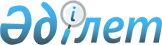 О внесении изменений в постановление Правительства Республики Казахстан от 15 декабря 2004 года № 1324 "О некоторых вопросах утверждения лимитов штатной численности местных исполнительных органов"Постановление Правительства Республики Казахстан от 31 октября 2016 года № 638      Правительство Республики Казахстан ПОСТАНОВЛЯЕТ:



      1. Внести в постановление Правительства Республики Казахстан от 15 декабря 2004 года № 1324 «О некоторых вопросах утверждения лимитов штатной численности местных исполнительных органов» (САПП Республики Казахстан, 2004 г., № 49, ст. 627) следующие изменения: 



      в лимитах штатной численности местных исполнительных органов и предельном числе заместителей акимов областей, городов Алматы и Астаны, районов (городов областного значения), утвержденных указанным постановлением:



      в графе 3 «Количество заместителей акима области, городов Астаны, Алматы (ед.)»:



      в строке «Акмолинская» цифру «4» заменить цифрой «5»; 



      в строке «Павлодарская» цифру «4» заменить цифрой «5»;



      в строке «ИТОГО» цифры «75» заменить цифрами «77».



      2. Настоящее постановление вводится в действие со дня его подписания.      Премьер-Министр 

      Республики Казахстан                    Б. Сагинтаев
					© 2012. РГП на ПХВ «Институт законодательства и правовой информации Республики Казахстан» Министерства юстиции Республики Казахстан
				